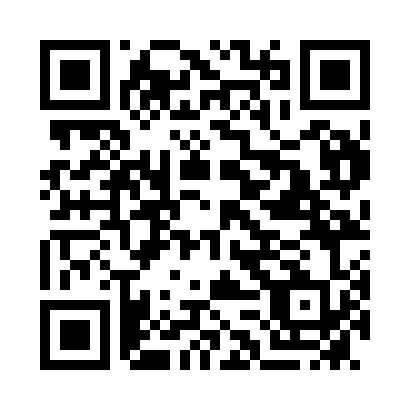 Prayer times for Kirkimbie, AustraliaSat 1 Jun 2024 - Sun 30 Jun 2024High Latitude Method: NonePrayer Calculation Method: Muslim World LeagueAsar Calculation Method: ShafiPrayer times provided by https://www.salahtimes.comDateDayFajrSunriseDhuhrAsrMaghribIsha1Sat6:007:1712:514:026:257:372Sun6:007:1712:514:026:257:373Mon6:017:1812:514:026:257:384Tue6:017:1812:514:026:257:385Wed6:017:1812:524:026:257:386Thu6:017:1912:524:026:257:387Fri6:027:1912:524:026:257:388Sat6:027:1912:524:026:257:389Sun6:027:2012:524:026:257:3810Mon6:027:2012:534:036:257:3811Tue6:037:2012:534:036:257:3812Wed6:037:2112:534:036:257:3813Thu6:037:2112:534:036:267:3914Fri6:037:2112:534:036:267:3915Sat6:047:2112:544:036:267:3916Sun6:047:2212:544:036:267:3917Mon6:047:2212:544:046:267:3918Tue6:047:2212:544:046:267:4019Wed6:057:2212:544:046:277:4020Thu6:057:2312:554:046:277:4021Fri6:057:2312:554:046:277:4022Sat6:057:2312:554:056:277:4023Sun6:067:2312:554:056:277:4124Mon6:067:2312:564:056:287:4125Tue6:067:2412:564:056:287:4126Wed6:067:2412:564:066:287:4127Thu6:067:2412:564:066:287:4228Fri6:077:2412:564:066:297:4229Sat6:077:2412:574:066:297:4230Sun6:077:2412:574:076:297:42